WP4 IMPLEMENTING ICBUILD JOINT INTERNATIONALIZATION STRATEGYTask 4.1 ICBUILD FACT-FINDING MISSIONS in target marketsICBUILD Mission to Sao Paulo, Brazil, FEICON fair, 1-9 April 2024Travel vouchers for SMEs / Travel voucher application template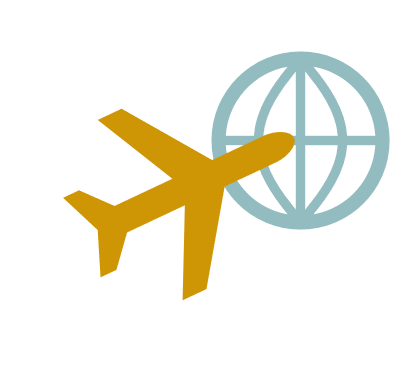 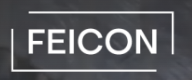 I declare that ______________________________________(name of the applicant company) is a Small and medium-sized enterprise (SMEs) according to the EU recommendation 2003/361 I confirm that have read and understood the “ICBUILD Travel vouchers for SMEs / Financial Agreement” and its requirements.Name of the entity representative_______________________     Date, Place_______________              Signature____________________________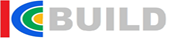 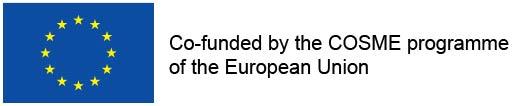 APPLICANT INFORMATIONAPPLICANT INFORMATIONFull name of the companyIndustrial sectorLegal addressVAT registration numberCompany websiteContact details of the representative attending the ICBUILD mission Name Surname/ Email address/Phone numberBrief description of the company and its main activity area(s) in regard to circular, green, and sustainable building and constructionInternationalization expectationsMotivation for applying for the ICBUILD Travel voucher for Brazil MissionBrief description of the purpose for taking part in the ICBUILD Mission.Brief description of company's expected outcomes from the ICBUILD mission Motivation for applying for the ICBUILD Travel voucher for Brazil MissionBrief description of the purpose for taking part in the ICBUILD Mission.Brief description of company's expected outcomes from the ICBUILD mission 